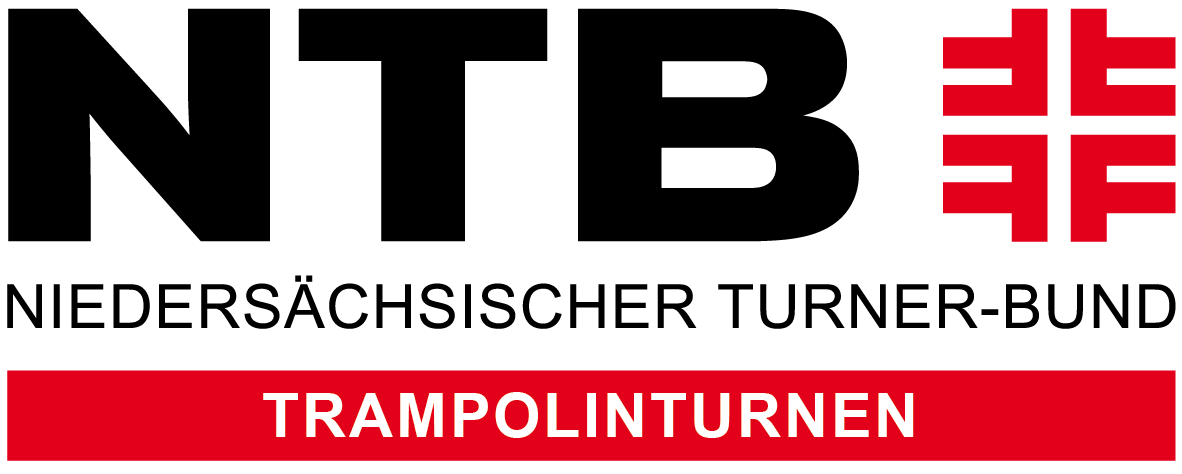 Ausschreibung und Einladung zum LehrgangFortgeschrittene (F-Schein) im TrampolinturnenVeranstalter:		     Termin:			     			von      				     			von      Ort:				     Leitung:			     Referent/ –in:		     Meldung an:			     Meldeschluss:		     Lehrgangsinhalte:		Methodik, Hilfeleistung und Hilfestellung einfacher
(in 17 Lehreinheiten)		Rückwärtssalti und Vorwärtssalti mit 1/2 Schraube, 				Erwärmung, zweckgerichtete funktionelle Gymnastik,				Einsatz von Hilfsmitteln wie Longe und Matten,Übungsverbindungen, Entwicklungsstufen des Menschen,				Versicherungs-, Aufsichtspflicht, Wettkampfwesen, Stundenplanung,					weitere Gerätekunde Doppelminitrampolin, Trampolin,				Technik und Methodik auf dem Doppelminitrampolin,				Praktische PrüfungZielgruppe:			(angehende) Übungsleiter zum Trainer C, ÜL C im BreitensportVoraussetzungen:		Trampolin Grundschein oder DTB Basisschein II, 
				körperliche Belastbarkeit, Mindestalter 15 JahreLizenzverlängerung:	8 LE für ÜL-C Breitensport Kinderturnen, Freizeitsport Jugendliche 					und vergleichbarer LizenzenLehrgangsgebühr:		NTB-Mitglieder	 	€      				Nicht NTB-Mitglieder		€      Überweisungsdaten:	     	
Weitere Hinweise:		      